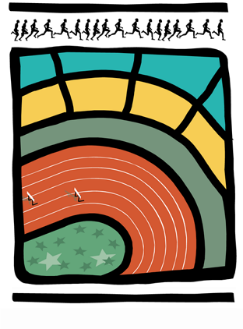 AVIS AUX CERCLES 2016 / N°13LL/Ch. D/36	                                                         	                                Bruxelles, le  7 avril 20161.	COMMUNIQUES DE LA LBFA1.1.	Fermeture des bureaux LBFA – vendredi 15 avril1.2.	Cahier des Championnats Été 20161.3.	Informatique – Logiciel résultats AM1.4.	Handisport - Compétitions reconnues par l’IPC (fédération internationale pour l’athlétisme handisport)1.5.	Championnats de Belgique de l’Enseignement Universitaire et Supérieur d’Athlétisme outdoor – modalités pratiques2.	COMMUNIQUE INTERCERCLES2.1.	Intercercles Cadets/Scolaires Division III, le 30 avril 2016 – Changement de lieu3.	COMMUNIQUES DES CERCLES3.1.	Communiqué du RFCL – remplacement des épreuves de disque (samedi 9 avril)3.2.	Communiqué du CSF – inscriptions décathlon/heptathlon d’une heure (16 avril)3.3.	Communiqué du RESC – ajout d’un décathlon au calendrier (7 et 8 mai)3.4.	Communiqué du RIWA – ajout d’un 4x400m lors du meeting (23 avril)3.5.	Communiqué du SMAC – ajout disque hommes à l’Atletissima (25 mai)COMMUNIQUES DE LA LBFAFermeture des bureaux LBFA – vendredi 15 avrilVeuillez noter que les bureaux de la LBFA seront fermés le vendredi 15 avril. Cahier des Championnats Été 2016Veuillez trouver, en annexe à la présente, le cahier des Championnats. Celui-ci est déjà disponible sur le site depuis plusieurs jours. Informatique – Logiciel résultats AMReconduction du contrat avec TimeTronics concernant le logiciel AM.  Les cercles trouveront la nouvelle clé d’utilisation, valable jusqu’en 2019, sur l’Extranet LBFA.A noter: Le nombre de clients est porté à 5 sur ces nouvelles licences.Handisport - Compétitions reconnues par l’IPC (fédération internationale pour l’athlétisme handisport)Veuillez trouver, en annexe à la présente, toutes les compétitions qui sont  reconnues par l’IPC (fédération internationale pour l’athlétisme handisport) en Belgique. Si d’autres organisateurs veulent que leurs compétitions soient reconnues, ils sont invités à contacter Mme Sabrina Rys, Assistant Technique LHF : sabryna.rys@handisport.beChampionnats de Belgique de l’Enseignement Universitaire et Supérieur d’Athlétisme outdoor – modalités pratiquesVoici pour information, les modalités pratiques des Championnats de Belgique de l'Enseignement Universitaire et Supérieur d'Athlétisme outdoor. Celui-ci se déroulera le dimanche 1 mai 2016 à Jambes. 
Inscriptions:http://www.aseus.be/formulaire/2227

Informations: http://www.aseus.be/championnats/details/4445COMMUNIQUE INTERCERCLESIntercercles Cadets/Scolaires Division III, le 30 avril 2016 – Changement de lieuCet Intercercle, prévu initialement à Naimette-Xhovémont, (RFCL), se tiendra à Barvaux (CAF).Ce changement de lieu est dû à la non-conformité des installations de Naimette-Xhovémont. COMMUNIQUES DES CERCLESCommuniqué du RFCL – remplacement des épreuves de disque (samedi 9 avril)Veuillez prendre note du remplacement des épreuves de disque hommes par des épreuves de poids (CAD/SCOL/JUN/SEN/Masters). Ce remplacement est dû à la non-conformité de la cage sur le site de Naimette-Xhovémont.Communiqué du CSF – inscriptions décathlon/heptathlon d’une heure (16 avril)Les inscriptions du décathlon/heptathlon d’une heure du 16 avril à Forest se font via le lien suivant : http ://decathlon1h.blogspot.com/Communiqué du RESC – ajout d’un décathlon au calendrier (7 et 8 mai) Le RESC organise un décathlon pour des juniors et seniors hommes.La première journée a lieu le samedi 7  Baudouin à partir de 11h.La seconde journée s’intégrerait dans le Grand Prix Mingels du 8 mai, avec des concours séparés.Pour ce faire, le nombre de participants sera limité à 7/8 par catégorie.Communiqué du RIWA – ajout d’un 4x400m lors du meeting (23 avril) Veuillez prendre note de l’ajout d’une épreuve de 4x400m dans l’horaire du meeting du RIWA du 23 avril (Championnats Brabant Wallon).Communiqué du SMAC – ajout disque hommes à l’Atletissima (25 mai)Veuillez prendre note de l’ajout d’une épreuve de disque hommes au meeting national de l’Atletissima (meeting proathlétour by ADEPS), le 25 mai.